Publicado en Puerto López el 19/05/2018 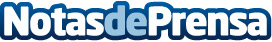 Gobierno de Puerto López aprobó Ordenanza pionera para optimizar el Salvamento mediante el Método ARCÓNEl Gobierno Autónomo Descentralizado Municipal del Cantón Puerto López, Ecuador, aprobó con fecha 19 de abril de 2018, una trascendente y pionera Ordenanza Municipal de Prevención y Salvamento a nivel cantonal, estableciendo mediante el Método Arcón, un preceptivo protocolo relativo a las operaciones de búsqueda, detección y rescate de supervivientes sepultados y a la demolición de edificaciones siniestradas, tras desastres naturales o antrópicosDatos de contacto:Jefatura del Departamento de Gestión de Riesgos del GAD Municipal del Cantón Puerto López, Ecuadorwww.metodoarcon.org  Nota de prensa publicada en: https://www.notasdeprensa.es/gobierno-de-puerto-lopez-aprobo-ordenanza Categorias: Internacional Solidaridad y cooperación http://www.notasdeprensa.es